Об утверждении положения о комиссии по координации работы по противодействию коррупции в муниципальном образовании «Ленский район» Республики Саха (Якутия)В целях реализации Федерального закона от 25.12.2008 года № 273-ФЗ «О противодействии коррупции», Указа Президента РФ от 15.07.2015 года № 364 «О мерах по совершенствованию организации деятельности в области противодействия коррупции», п о с т а н о в л я ю:Утвердить Положение о комиссии по координации работы по противодействию коррупции в муниципальном образовании «Ленский район» Республики Саха (Якутия) согласно приложению № 1 к настоящему постановлению.Утвердить состав комиссии по координации работы по противодействию коррупции в муниципальном образовании «Ленский район» Республики Саха (Якутия) согласно приложению № 2 к настоящему постановлению.Признать утратившим силу постановление и.о. главы от 01.11.2018 года № 01-03-964/8 «О комиссии по координации работы по противодействию коррупции в муниципальном образовании «Ленский район» Республики Саха (Якутия)».Главному специалисту управления делами (Иванская Е.С.) опубликовать настоящее постановление в средствах массовой информации и разместить на официальном сайте муниципального образования «Ленский район».Контроль исполнения настоящего постановления оставляю за собой.   Глава                                                                                Ж. Ж. АбильмановПриложение № 1 к постановлению главы от «____» ____________ 2021 г.№ _______________________ПОЛОЖЕНИЕо комиссии по координации работы по противодействию коррупциив муниципальном образовании «Ленский район» Республики Саха (Якутия)1. Общие положения       1.1. Комиссия по координации работы по противодействию коррупции в МО «Ленский район» Республики Саха (Якутия) (далее – комиссия) является постоянно действующим координационным органом при Главе МО «Ленский район» Республики Саха (Якутия).        1.2.    В своей деятельности комиссия руководствуется Конституцией Российской Федерации, федеральными конституционными законами, федеральными законами, указами и распоряжениями Президента Российской Федерации, постановлениями и распоряжениями Правительства Российской Федерации, Конституцией (Основным законом) Республики Саха (Якутия), законами Республики Саха (Якутия), указами и распоряжениями Главы Республики Саха (Якутия), Уставом и иными муниципальными правовыми актами органов местного самоуправления МО «Ленский район» Республики Саха (Якутия), а также настоящим Положением.2. Основные задачи комиссии2.1. Основными задачами комиссии являются:- анализ муниципальных правовых актов, обеспечение исполнения муниципальных правовых актов по противодействию коррупции;- подготовка предложений главе муниципального образования «Ленский район» о реализации государственной политики в области противодействия коррупции;-  координация деятельности и обеспечение согласованных действий органов местного самоуправления и должностных лиц органов местного самоуправления по реализации государственной политики в области противодействия коррупции;- обеспечение взаимодействия органов местного самоуправления с территориальными органами федеральных государственных органов при реализации мер по противодействию коррупции на территории Ленского района;- обеспечение взаимодействия органов местного самоуправления с гражданами, институтами гражданского общества, средствами массовой информации по вопросам противодействия коррупции в Ленском районе;-   оказание содействия главе муниципального образования «Ленский район» в выработке стратегии в сфере противодействия коррупции и рекомендаций, направленных на повышение эффективности работы по выявлению и устранению причин и условий, способствующих возникновению коррупции в органах местного самоуправления и муниципальных учреждениях;-  контроль за реализацией мероприятий по противодействию коррупции в муниципальном образовании;- информирование общественности о проводимой органами местного самоуправления муниципального образования работе по противодействию коррупции. 3. Полномочия комиссии3.1. Комиссия в целях выполнения возложенных на нее задач осуществляет следующие полномочия:3.1.1. рассматривает вопросы, связанные с разрешением задач по противодействию коррупции, анализирует ситуацию в области противодействия коррупции и принимает решения по устранению причин и условий, ее порождающих;3.1.2. осуществляет подготовку предложений по совершенствованию правовых, экономических, и организационных механизмов функционирования органов местного самоуправления в целях устранения причин и условий, способствующих возникновению и распространению коррупции, в том числе по разработке соответствующих правовых актов в сфере борьбы с коррупцией;3.1.3. разрабатывает рекомендации по организации антикоррупционного просвещения граждан в целях формирования нетерпимого отношения к коррупции и антикоррупционных стандартов поведения;3.1.4. вносит предложения по разработке планов мероприятий по противодействию коррупции в органах местного самоуправления и подведомственных муниципальных организациях, осуществляет контроль за их реализацией, в том числе путем мониторинга эффективности реализации мер по противодействию коррупции, предусмотренных этими планами;3.1.5.  принимает меры по выявлению (в том числе на основании обращений граждан, сведений, распространяемых средствами массовой информации, протестов, представлений, предписаний федеральных государственных органов) причин и условий, порождающих коррупцию, создающих административные барьеры;3.1.6. осуществляет выработку рекомендаций по организации мероприятий в области просвещения и агитации населения, муниципальных служащих органов местного самоуправления в целях формирования у них навыков антикоррупционного поведения в сферах повышенного коррупционного риска, а также нетерпимого отношения к коррупции;3.1.7.  рассматривает ежегодный доклад о деятельности органов местного самоуправления в области противодействия коррупции, осуществляет контроль его размещения на официальном сайте муниципального образования в информационно-телекоммуникационной сети «Интернет».4. Порядок формирования комиссии4.1. Положение о комиссии и персональный состав комиссии утверждаются главой муниципального образования «Ленский район» Республики Саха (Якутия).4.2. Комиссия формируется в составе председателя комиссии, его заместителей, секретаря и членов комиссии.4.3. Председатель комиссии является глава муниципального образования «Ленский район» Республики Саха (Якутия) или лицо, временно исполняющее его обязанности.В случае отсутствия председателя комиссии по его поручению полномочия председателя осуществляет заместитель председателя комиссии.4.4. Передача полномочий члена комиссии другому лицу не допускается.4.5. Участие в работе комиссии осуществляется на общественных началах.4.6. На заседания комиссии могут быть приглашены представители федеральных государственных органов, государственных органов Республики Саха (Якутия), органов местного самоуправления, организаций и средств массовой информации.4.7. По решению председателя комиссии для анализа, изучения и подготовки экспертного заключения по рассматриваемым комиссией вопросам к ее работе могут привлекаться на временной основе эксперты.5. Организация деятельности комиссии и порядок ее работы5.1. Работа комиссии осуществляется на плановой основе.5.2. Заседание комиссии ведет председатель комиссии или по его поручению заместитель председателя комиссии.5.3. Заседания комиссии проводятся, как правило, один раз в квартал. В случае необходимости по инициативе председателя комиссии, заместителя председателя комиссии, а также члена комиссии (по согласованию с председателем комиссии или его заместителем и по представлению секретаря комиссии) могут проводиться внеочередные заседания комиссии.5.4. Заседания комиссии проводятся открыто (разрешается присутствие лиц, не являющихся членами комиссий). В целях обеспечения конфиденциальности при рассмотрении соответствующих вопросов председателем комиссии может быть принято решение о проведении закрытого заседания комиссии (присутствуют только члены комиссии и приглашенные на заседание лица).5.5. Заседание комиссии правомочно, если на нем присутствует не менее 2/3 членов комиссии.5.6. Решения комиссии принимаются простым большинством голосов присутствующих на заседании членов комиссии путем открытого голосования. В случае равенства голосов решающим является голос председательствующего.5.6.1. Решение комиссии в течение 3 рабочих дней со дня заседания комиссии оформляется протоколом, который подписывается председателем и секретарем комиссии.5.7. Для реализации решений комиссии могут издаваться нормативные правовые акты или распорядительные акты, а также даваться поручения главой муниципального образования «Ленский район».5.8. По решению комиссии из числа членов комиссии или уполномоченных ими представителей, а также из числа представителей органов государственной власти Республики Саха (Якутия), органов местного самоуправления, представителей общественных организаций и экспертов могут создаваться рабочие группы по отдельным вопросам. 5.9. Председатель комиссии:- осуществляет общее руководство деятельностью комиссии;- утверждает план работы комиссии (ежегодный план);- утверждает повестку дня очередного заседания комиссии;- подписывает протоколы комиссии; - дает поручения в рамках своих полномочий членам комиссии;-представляет комиссию в отношениях с федеральными государственными органами, государственными органами Республики Саха (Якутия), организациями и гражданами по вопросам, относящимся к компетенции комиссии.5.10. Заместитель председателя комиссии:- организует информационное и методическое обеспечение деятельности комиссии;- отвечает за своевременную и качественную подготовку вопросов, рассматриваемых на заседаниях комиссии;- в отсутствие председателя комиссии исполняет его обязанности. 5.11. Члены комиссии:- обладают равными правами при обсуждении вопросов, внесенных в повестку дня заседания комиссии, а также при голосовании;- вносят предложения по плану работы комиссии, повестке дня его заседаний и порядку обсуждения вопросов, участвуют в подготовке материалов к заседанию комиссии, а также проектов ее решений;- имеют право в случае несогласия с принятым решением комиссией изложить письменно свое особое мнение, которое подлежит обязательному приобщению к протоколу заседания комиссии.5.12. Обеспечение деятельности комиссии, подготовку материалов к заседаниям комиссии и контроль за исполнением принятых ею решений осуществляет начальник правового отдела администрации муниципального образования «Ленский район».5.13. Секретарь комиссии:- обеспечивает подготовку проекта плана работы комиссии (ежегодного плана), формирует повестку дня ее заседания, координирует работу по подготовке необходимых материалов к заседанию комиссии, проектов соответствующих решений, ведет протокол заседания комиссии;- информирует членов комиссии, приглашенных на заседание лиц, экспертов, иных лиц о месте, времени проведения и повестке дня заседания комиссии, обеспечивает их необходимыми материалами;- оформляет протоколы заседаний комиссии;- организует выполнение поручений председателя комиссии, данных по результатам заседаний комиссии.В отсутствие секретаря комиссии его обязанности исполняет по поручению председателя комиссии один из членов комиссии.5.14. По решению председателя комиссии информация о решениях комиссии (полностью или в части) может передаваться средствам массовой информации для опубликования.И. о. начальника правового отдела                                            О.Н. СимоноваПриложение № 2 к постановлению главыот «____» ______________ 2021 г.№ ___________________________Состав комиссии по координации работы по противодействию коррупции в муниципальном образовании «Ленский район» Республики Саха (Якутия)Абильманов Ж.Ж. – глава муниципального образования «Ленский район», председатель комиссии;Саморцев Е.Г. – заместитель главы – руководитель аппарата и работе с ОМСУ администрации муниципального образования «Ленский район», заместитель председателя комиссии;Симонова О.Н. – и.о. начальника правового отдела администрации муниципального образования «Ленский район», секретарь комиссии;Члены комиссии:Сидоркина Н.К. – председатель Районного Совета депутатов муниципального образования «Ленский район»;Гурьянова Г.Б. – председатель Контрольно-счетного органа муниципального образования «Ленский район»;Пестерева О.А. – руководитель Финансового управления муниципального образования «Ленский район»;Евстафьева Н.Н. – заместитель главы по социальным вопросам администрации муниципального образования «Ленский район»;Яроцкая Т.В. – главный специалист Управления делами  администрации муниципального образования «Ленский район»;Найманов А. Х. – начальник ОЭБиПК ОМВД России по Ленскому району;Тартыева А.Т. – начальник отдела общего обеспечения Межрайонной ИФНС № 2 по Республике Саха (Якутия)      И.о. начальника правового отдела                                 О.Н. СимоноваМуниципальное образование«ЛЕНСКИЙ РАЙОН»Республики Саха (Якутия)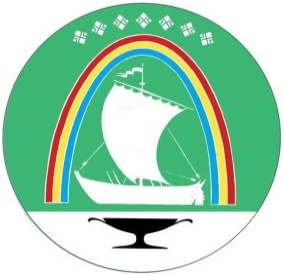 Саха Өрөспүүбүлүкэтин «ЛЕНСКЭЙ ОРОЙУОН» муниципальнайтэриллиитэПОСТАНОВЛЕНИЕ                  УУРААХг. Ленск                      Ленскэй кот «02» __декабря__2021 года                               № __01-03-765/1__от «02» __декабря__2021 года                               № __01-03-765/1__